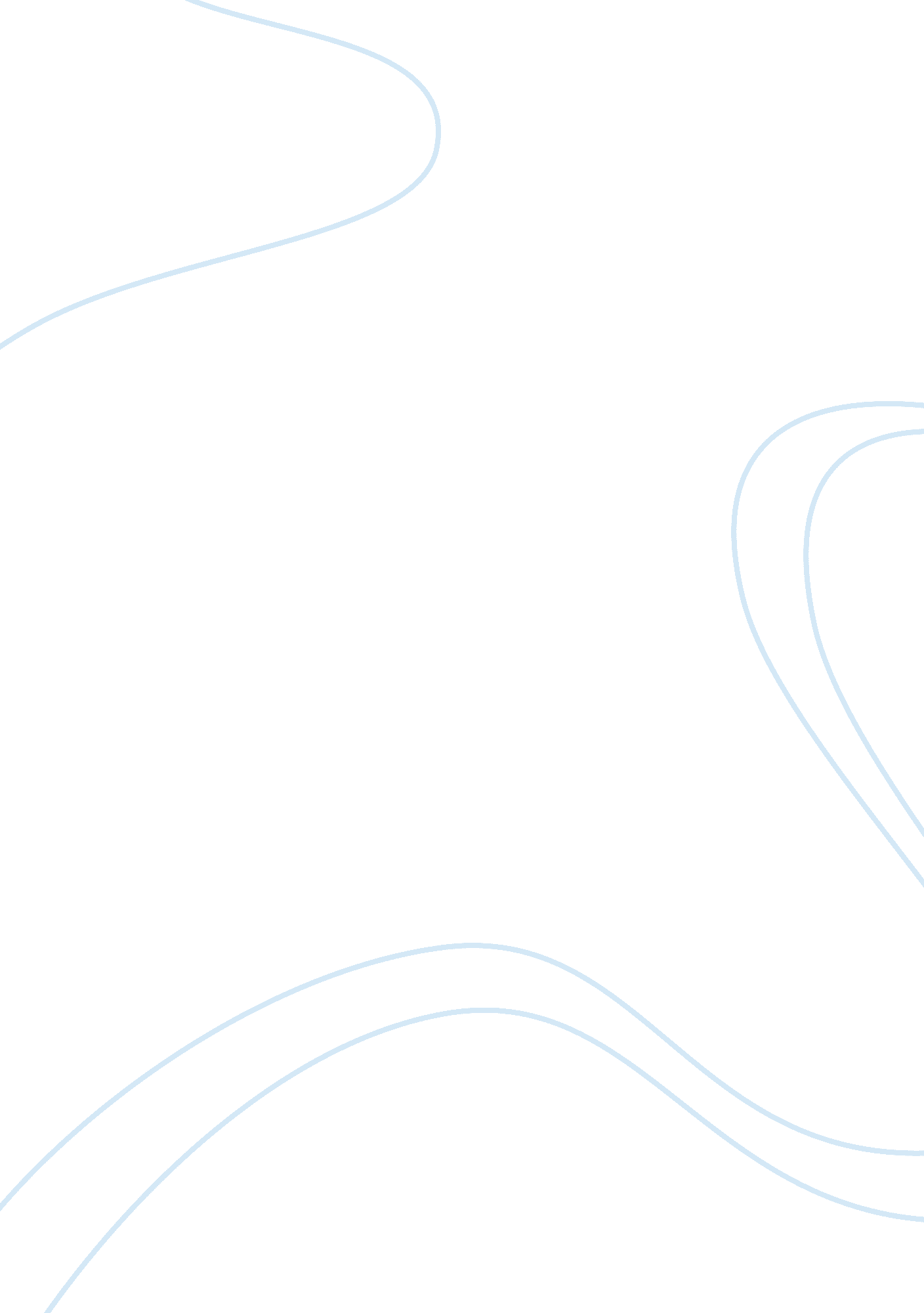 Promoting employees through complete performance appraisals business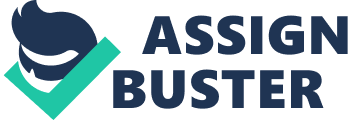 Contents Functions, non occupations: Promoting employees through complete public presentation assessments are rather in pattern these yearss, companies use this techniques for sequence planning of their work-force every bit good as the direction. Most of the companies in Pakistan are practising the same method as a tool of publicity for their employees. In add-on to the private companies, ( including MNCs ) that purely follow the periodic assessment system, there are public sector companies besides utilizing the similar evidences for their strategic work-force planning in footings of their sequence in direction. The administration chosen for this undertaking is the ‘ Income Tax Department ‘ of Pakistan which falls under the federal authorities ‘ s Ministry of Finance & A ; Taxation, besides know as ‘ Federal Board of Revenue ‘ ( FBR ) , which includes Customss, Gross saless Tax, Income Tax sections etc. The initiation standards in these sections is wholly on scrutiny footing, after holding a grade or a certain making a campaigner has to take a competitory scrutiny in order to acquire the occupation in these sections. There are two watercourses of initiations, one is for higher classs start with Assistant Commissioners or Assistant Collectors, through which, at the terminal of the calling one can likely do it to the Additional Secretary or the Secretary in the federal section ( s ) . Which is wholly on the footing of senior status and Annual Confidential Reports ( ACRs ) , a prevailing assessment system, which seldom gets an norm evaluation due to the system which pushes juniors to hold good dealingss with their immediate foremans, hence there is no problem in acquiring a good ACR. Besides in junior degree, where an officer is inducted through scrutinies are merely given farther chances through more scrutinies, irrespective of their public presentation or abilities. In add-on to that, the senior employees who were appointed on a certain graduated table used to hold a similar wage like a immature lector or a post-office helper director. Then the revenue enhancement reforms were introduced in twelvemonth 2000, to better the revenue enhancement machinery in order to widen the revenue enhancement base and addition grosss. Therefore the wage, fringe benefits and benefits of revenue enhancement functionaries were increased due to the extremely demanding occupation. Since so the morale of the direction remained rather high, which resulted the excess recovery every twelvemonth, than the initial marks set by the authorities. But one thing is still remains the same, is the publicity standards, which still being carried out on the same old version of ACRs, and on the footing senior status, with no consideration to the modern assessments. So there is a demand emerges of presenting the new public presentation assessments in order to choose the right campaigner for the higher places. The administration needs to follow the new system to choose the best campaigners for higher place on virtue and capablenesss, and non merely the footing of senior status entirely. The range of this research was limited to Income Tax Department, which covers merely post Tax Reforms epoch. The research studied that how ‘ appraisal systems for calling patterned advance ‘ of in-between degree direction employees working at the zonary offices is being managed at the Federal Board of Revenue and the Ministry of Finance, in post-reforms environment so that they are executing their occupations in more effectual mode. Research aims: To research the rudimentss of publicity standards in this administration. To happen the major tools of assessments for publicity. To measure the employee sentiment sing the prevailing system. To place the employees satisfaction and grudges sing the processs of publicity. Premises behind the promotional standards and assessments. To measure the difference between the publicity standards of a private administration and the administration we are carry oning this research for, which is a public one. To detect all possibilities and outlooks of employees sing publicity techniques. To measure the morale of the employees sing the system. Restrictions of the Survey: It was a new country of research which was non yet wholly tapped in Pakistan so it was non peculiarly easy to acquire the needed information ( particularly from secondary informations ) . As the research worker had trouble in garnering informations on a country-wide footing from Income Tax Department ‘ s Zonal Offices, the information was gathered from merely the metropolis of Karachi. Limited handiness of clip on portion of the respondents and research worker Fiscal Constraints Administration of Survey: The 2nd subdivision of the thesis includes an in-depth apprehension of the constructs of public presentation assessment and direction, its impact on the organisation and the persons, why persons need assessment and how the employees need to be involved in the assessment and public presentation direction system procedure in order to implement a successful public presentation direction plan in any organisation. Assorted instances most fiting the demands and aims of the research worker ‘ s capable affair were analyzed by the research worker in order to derive an penetration into the construct of alteration direction and opposition. The common factors among the assorted instances were highlighted so as to supply support to the informations gathered by the research worker. The 3rd subdivision is based on the information that the research worker gathered through the interviews of the senior executives of Federal Board of Revenue. This subdivision gives an penetration into the inside informations of the execution of the procedure of appraisal/ public presentation systems and its results. The research worker ‘ s aim was to clearly convey the grounds and the causes of the determination expected by the direction of FBR. The 4th subdivision includes the findings and analysis of the employee questionnaire. Each inquiry was analyzed by the research worker so as to clearly explicate the research worker ‘ s nonsubjective in inquiring that inquiry and to what extent did the consequences support the literature the research worker had reviewed. The 5th subdivision comprises of the decision and recommendations provided by the research worker based on information acquired through the top degree direction interviews and through the analysis of the employee questionnaire. The research worker ‘ s purpose was to supply nonsubjective and indifferent recommendations which in bend could be used both by the direction of ‘ Income Tax Department ‘ ( FBR ) and for the intents of farther research. Chapter TWO “ LITERATURE REVIEW ” Performance assessment defined: Performance assessment is critical constituent of public presentation direction. In itself it is non public presentation direction, but it is one of the scope of tools that can be used to pull off public presentation. Because it is carried out by line directors instead than HR professionals, it is of import that they understandA their function in public presentation managementA and how public presentation assessment contributes to the overall purposes of public presentation direction. The public presentation assessment or reappraisal is basically an chance for the person and those concerned with their public presentation, most normally their line directors, to acquire together to prosecute in a argument about the person ‘ s public presentation, development and the support required from the director. It should non be a top down procedure or an chance for one individual to inquire inquiries and the other to answer. It should be an informal conversation in which a scope of positions are exchanged. Performance assessments normally reflects the past behavior and so supply an chance to foreground the past public presentation. But in order to win they should besides be used as a footing for doing development and betterment programs and making understanding about what ought to be done in the hereafter. The public presentation assessment is considered the nucleus of public presentation direction. The public presentation direction study carried out in 2009 by CIPD, found that 81 per cent of administrations used single assessments. However, it is a common error to presume that if administrations implement public presentation assessments, they have public presentation direction. This is non the instance. Performance direction is a holistic procedure conveying together many activities which jointly contribute to the effectual direction of persons and squads in order to accomplish high degrees of organizational public presentation, every bit good as to reflect the opportunities of an person ‘ s advancement in future. Performance direction is strategic in that it is about broader issues and long term ends and integrated in that it links assorted facets of the concern, people direction, single and squads. Performance assessment on the other manus is operational, short to medium term and concerned merely with the person and their public presentation and development. It is one of the tools of public presentation direction and the informations produced can feed into other elements of public presentation direction but in itself can ne’er be public presentation direction. CIPD research emphasizes the importance of a positive relationship between persons and line directors. Carried out sensitively, the public presentation assessment is an indispensable tool in developing and keeping this relationship. ( CIPD 2010 ) . Wayss to carry on public presentation assessment: The five cardinal elements of the public presentation assessment are: Measurement: Assessing public presentation against agreed marks and ends. Feedback: Supplying information to the person on their public presentation and advancement. Positive support: Emphasising what has been done good so far and doing merely constructive unfavorable judgment about what might be improved. Exchange of positions: An informal exchange of positions about what has happened, how appraisees can better their productiveness, the support they need from their directors to accomplish this and their aspirations for their future calling patterned advance chances. Agreement: Corporate decision by all parties about what needs to be done to better public presentation by and large and get the better of any issues raised in the class of the treatment. There is non a individual manner to carry on an assessment. Some companies develop an appraisal signifier with infinite for valuators to rate appraisees on facets of their work such as their part to the squad, function development, effectivity, etc. The attack will depend on the nature of the concern and the people involved. However as a lower limit it is helpful to hold a signifier to roll up consistent information on the assessment. This may be an informal duologue from valuators with the chance for appraisees to answer and remark. It is besides helpful to hold some information on the followers: Aims: Whether they were achieved and if non the grounds why. Competence: Whether persons are executing below, within or above the demands of the function. Training: What developing the person has received in the reappraisal period and what preparation or development they are likely to have in close hereafter. Actions: A note of any actions that need to be carried out by the person or the valuator. There is this widespread position that the content of appraisal treatments should be confidential to the person and the valuator. But increasing force per unit area to supply information to measure the part of people to organizational value makes it desirable that public presentation informations be recorded and stored in such a manner that it can be used to feed into indexs of human capital value. Increasingly administrations are seting more accent on the sort of behavior and traits they want their employees to exhibit. A Behaviour, peculiarly direction behavior, has been identified as a important beginning of value. They are hence non wholly concerned with the accomplishment of ends, but how these were achieved. Some administrations are placing a set of positive direction behavior for illustration, and so evaluation against them. Others are placing the behavior associated with first-class service and evaluation against these in the assessment procedure. Again the design of the procedure will depend on what is of import to the peculiar concern and the accomplishment of their concern aims and will hence be influenced by the broader public presentation direction procedure. It is critical that people do non accomplish their ends at the disbursal of their co-workers ‘ morale. ( CIPD 2010 ) . How a good assessment looks like: A good and constructive assessment is one in which: Appraisees do most of the speaking Appraisers listen actively to what they say There is range for contemplation and analysis Performance is analysed non personality The whole period is reviewed and non merely recent or stray events Accomplishment is recognised and reinforced Ends positively with agreed action programs. A bad assessment: Focuss on a catalogue of failures and skips Is controlled by the valuator Ends with dissension between valuator and appraisee. Appraisal accomplishments: All directors anticipated to transport out public presentation assessment should hold thorough preparation. Ideally this should non merely be on the accomplishments of public presentation assessment, the ‘ how ‘ to make it, but besides on the grounds for public presentation assessment the ‘ why ‘ we do it. Directors should understand how it fits into the broader strategic procedure of public presentation direction and how the information and information generated contributes to apprehension of the capacity of the human capital of the administration to part to concern scheme and value. A nucleus demand is that valuators have the accomplishments to transport out an effectual assessment as described above. This means they ask the right inquiries, listen actively and supply feedback. Asking the right inquiries: The two chief issues are to guarantee that valuators ask unfastened and inquisitory inquiries. Open inquiries are general instead than specific ; they enable people to make up one’s mind how they should be answered and promote them to speak freely. Examples include: How do you experience things have been traveling? How make you see the occupation developing? How do you experience about that? State me, why do you believe that happened? Probing inquiries explore more specific information on what happened or why. TheyA should be back uping the person ‘ s reply and promote them to supply more information about their feelings and attitudes and they can besides be used to reflect back to the person and look into information. Examples would be: That ‘ s really interesting. State me more about aˆ¦ . ? To what extent do you believe that aˆ¦ ? Have I got the right feeling? Do you intend that aˆ¦ . ? Main characteristics of modern sequence planning: Definition: Sequence planning can be widely defined as identifying future possible leaders to make full cardinal places. Wendy Hirsh defines sequence planning as ‘ a procedure by which one or more replacements are identified for cardinal stations ( or groups of similar cardinal stations ) , and calling moves and/or development activities are planned for these replacements. Successors may be reasonably ready to make the occupation ( short-run replacements ) or seen as holding longer-term possible ( long-run replacements ) . ‘ In the same study referred to above, 58 % of UK organisations reported holding a procedure for placing high-voltage leaders. Harmonizing to Hirsh, sequence be aftering sits inside a really much wider set of resourcing and development procedures called ‘ succession direction ‘ , embracing direction resourcing scheme, aggregative analysis of demand/supply ( human resource planning and scrutinizing ) , skills analysis, the occupation make fulling procedure, and direction development ( including alumnus and high-flyer programmes ) . Coverage: Organizations differ in size, range and type, so it is hard to indicate to any individual theoretical account of sequence planning. However, it is most common for sequence planning to cover merely the most senior occupations in the organisation, plus short-run and longer-term replacements for these stations. The latter group are in consequence on a fast-track, and are developed through occupation moves within assorted parts of the concern. This focal point on the most senior stations, possibly the top two or three degrees of direction, means that even in big organisations, merely a few 100 people at any given clip will be capable to the sequence planning procedure. It besides makes the procedure more manageable, because it is much easier to concentrate on a few 100 persons instead than ( state ) several thousand. That said, nevertheless, many big organisations attempt to run devolved theoretical accounts in divisions, sites or states where the same or similar procedures are applied to a wider population. ( CIPD, 2009 ) . Therefore we can deduce with this point that there is a really high correlativity between the sequence planning and assessment, because, without a just and significant assessment system it is hard to measure a possible campaigner for the greater duties within the same administration. Without holding a proper assessment one can non calculate out what qualities a campaigner already has and what else he/she needs more, in order to develop in future and carry through the function in a coveted mode. Appraisal gives an chance to the director to scrutinize the full accomplishments and capablenesss of a campaigner for the following degree, and if there is something demands to be catered to, in footings of preparation and development programmes, that besides need to supply consequently so they can maintain abreast with the duties of their place. Balance between persons and organisations: The old sequence planning was strictly about organisational demands. The modern version takes history of the turning acknowledgment that people, work forces every bit good as adult females progressively need to do their ain calling determinations and to equilibrate calling and household duties. So the accent is about equilibrating the aspirations of persons with those of their employing organisations, every bit far as possible custom-making moves to run into the demands of employees, their households and the changing accomplishment demands of the organisation. ( CIPD, 2009 ) . Broadening experience by sidelong moves: Traditionally, people would hold gained experience by upward moves, with attach toing additions in position and wage. Nowadays that may non be possible, because organisations are less hierarchal, with fewer direction beds. A crabwise move into a different occupation may be all that is available, without any excess hard currency. Traditional fast-tracking created outlooks of upward patterned advance, and if position and money are thought to be incentives, different methods of bring forthing committedness may hold to be found. Similarly, some organisations are taking advantage of secondment chances as a manner of supplying wider development chances to possible leaders. But some of the above mentioned factors are non incentives, because these are the basic demands of a function hence considered hygiene factors ( Herzberg, F. 1959 ) . Persons prefer to look a function in upwards place instead than in the same horizontal places, which are more associated with the hygiene factors than the motive, which can perchance be acquired through more duties in an enriched function. Functions, non occupations: In the past, people would travel up to specific, frequently specialist, occupations. Now ( although some occupations will ever necessitate specializers ) the chief focal point is on placing and developing groups of occupations to enable possible replacements to be identified for a assortment of functions. So occupations might be clustered by function, map and degree so that the generic accomplishments responsible for peculiar functions can be developed. The purpose is to develop pools of gifted people, each of whom is adaptable and capable of make fulling a figure of functions. Because sequence planning is concerned with developing longer-term replacements every bit good as short-run replacings, each pool will be well larger than the scope of stations it covers. ( CIPD, 2009 ) The ground for holding a larger pool is that non all employees will stay in the same administration for a longer period of clip these yearss, they are ever looking for more chances even in the other administration in add-on to their ain. Appraisal plays a critical function here, which tends to play as incentive in this instance, where extremely graded campaigners feel more motivated and expect hereafter growing within the same administration, whereas others who may non be given the same recognition may travel someplace else for more ambitious chances. 